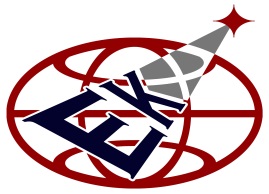 Частное профессиональное образовательное учреждениеЕГОРЛЫКСКИЙ КОЛЛЕДЖДиректору ЧПОУ «Егорлыкский Колледж» г-же Е.Н. Черниковойг-на …… Иванова Ивана Ивановича …………………………...гражданство ……РФ……………………………………………….Домашний адрес: по паспорту …г. Ростов-на-Дону…………………пр. Ворошиловский, 28/4 кв. 56 ……………………………………фактический (с указанием индекса) …там же……………………..…………344000………………………...............................................телефон ……89512648823…………………………………………….ЗАЯВЛЕНИЕ	Прошу зачислить меня на   Х  очную/     заочную форму обучения ……1…. курс ЧПОУ ЕКпо специальности: шифр …40.02.01……….. наименование …Право и организация социального обеспечения ………………………………..Личные сведения Дата рождения …25.06.2004…………. Место рождения …г. Ростов-на-Дону………………………... Паспорт: серия …6015…. № …441517…. когда выдан ..15.06.2018… кем выдан …ГУ МВД г. Ростов-на-Дону…………………………………………………………………………………………..  Место работы ……………………………………………… раб.телефон ……………………………….                                                              организация, должность  Сведения о воинском учете: № в/билета (приписного удостоверения) ……………………………….Категория учета ……………………годность к военной службе ………………………………………..Наименование военкомата ………………………………………………………………………………… Сведения о родителях:Мать: Фамилия …Иванова…………… Имя …Наталья…………. Отчество …Ивановна……………..Место работы …ООО «Вектор», менеджер, 89185623415……………………………………………….                                                              организация, должность,  телефонОтец: Фамилия ……Иванов…………… Имя …Иван……………. Отчество …Степанович…………..Место работы …не работает, 89518736451……………………………………………………………….                                                              организация, должность,  телефон  Семейное положение:       Х    холост/не замужем          женат/замужем Мои увлечения …футбол, чтение, общение с друзьями………………………………………………..Профессиональные сведенияУровень владения английским/немецким/др. языком;      владею свободно,  Х читаю и перевожу со словарем                                           Указать иностранный язык Образование:    Х  н/среднее,       среднее,       среднее профессиональное,       н/высшее,      высшеекакое учебное заведение окончил …МБОУ СОШ №2…………………………………………………..  С лицензией на право ведения образовательной деятельности ознакомлен Срок предоставления оригинала документа о предшествующем образовании для поступающих на очную форму обучения 25.08.2021 г.Дата …01.07.2021……………….              Подпись …Иванов………………………………………..